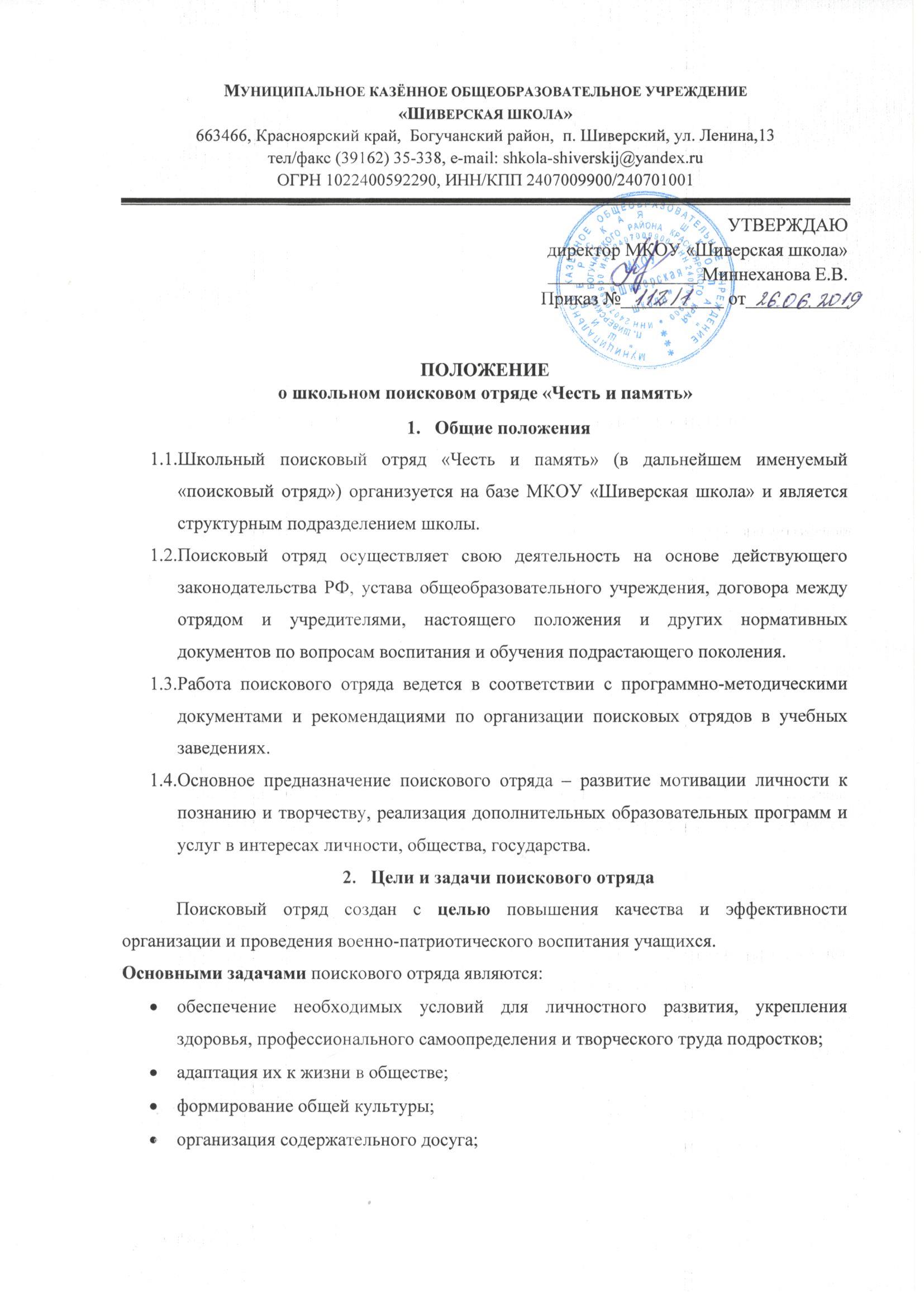 ознакомление с основами краеведения, сбор данных о ветеранах Великой Отечественной войны и оказание им посильной помощи;участие в интерактивные поисковых экспедициях на места боев Великой Отечественной войны, ознакомление с топографией, работа с архивными документами, шефство над солдатскими захоронениями и памятниками воинам - землякам.В процессе занятия туризмом, краеведением и поисковыми работами у школьников развиваются познавательная активность, совершенствуется нравственное, трудовое, физическое и эстетическое воспитание, укрепляется здоровье, рационально используется свободное время, воспитываются нравственные и волевые качества личности – коллективизм, инициатива и самостоятельность.Содержание деятельности поискового отрядаГлавным направлением работы поискового отряда являются интерактивные экспедиции на места Великой Отечественной войны. Целью интерактивной поисковой экспедиции является обследование районов боевых действий Великой Отечественной войны для сбора образцов военного сражения воюющих сторон, документов, записи воспоминания старожилов, местных жителей, краеведов о событиях, относящихся к данной зоне поиска, обнаружения или сбора сведений о наличии образцов боевой техники, находящихся в земле или водоемах. Особое внимание обращается на умение правильно проводить классификацию исторических объектов, установление судеб земляков пропавших без вести, участие в торжественное захоронение или перезахоронение, восстановлении истории Великой Отечественной войны для нашего родного края. Вся поисковая работа проводится в тесном контакте с администрацией района, с местными военкомами, УВД.Дополнительными (вспомогательными) направлениями работы поискового отряда являются краеведение и туризм. В походах, путешествиях, экскурсиях учащихся отряда выполняют задания школы и других государственных предприятий, учреждений, организации, а также общественных организаций; проводят работу по охране природы, памятников истории и культуры. Устанавливают переписку с ветеранами и их родственниками, организациями, поисковиками - профессионалами.Систему обязательных взаимосвязанных форм организации поисковой и туристско-краеведческой работы с учащимися отряда составляют:уроки с использованием учебного исторического и краеведческого материала по предметам;программные и внепрограммные экскурсии;туристские прогулки, походы.Поисковый отряд самостоятельно разрабатывает план своей деятельности с учетом запросов детей, потребностей родителей (лиц, их заменяющих), школы, особенностей социально-экономического развития региона и национально-культурных традиций. Краеведческая группа, состоящая из учащихся 5-11 классов, работает по типу объединения один раз в неделю.Поисковая работа осуществляется в отряде с учетом возрастных и индивидуальных особенностей детей.Экспедиции, экскурсии, туристические походы, путешествия проводятся в течение учебного года и в каникулярное время.Поисковый отряд комплектуется из учащихся общеобразовательной школы.В работе поискового отряда могут участвовать совместно с детьми их родители (лица их заменяющие) без включения в основной состав при наличии условий и согласия руководителей отряда.Участники образовательного процессаУчастниками образовательного процесса в поисковом отряде являются, как правило, учащиеся школы, педагогические работники и родители (лица их заменяющие).Критериями отбора учащихся в поисковую группу являются:высокие морально-волевые качества;дисциплинированность;надлежащая физическая подготовка.При приеме детей в поисковый отряд руководитель отряда обязан ознакомить их и родителей (лица их заменяющие) с настоящим Положением. Управление и руководство поисковым отрядомНепосредственное руководство поисковым отрядом осуществляет его руководитель. Руководитель поискового отряда назначается приказам директора общеобразовательного учреждения, на базе которого создан отряд.Руководитель поискового отряда:планирует, организует и контролирует образовательный процесс, отвечает за качество и эффективность работы поискового отряда;несет ответственность за жизнь и здоровье детей и работников во время образовательного процесса и особенно поисковых работ, соблюдение норм охраны труда и техники безопасности;осуществляет расстановку кадров, распределение должностных обязанностей, несет ответственность за уровень квалификации работников поискового отряда;представляет поисковый отряд в государственных, муниципальных и общественных органахВозглавляет отряд командир отряда из числа учащихся, в отряде существуют звания «старший поисковик» и «поисковик».